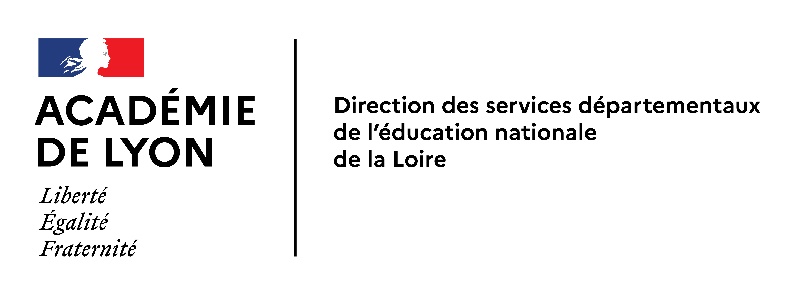 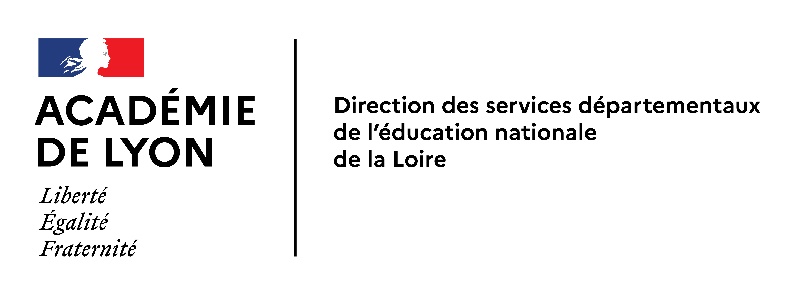 A renseigner par le psychologue de l’éducation nationale, et à renvoyer « sous pli confidentiel » portant nom et prénom de l’élève au directeur d’école ou au chef d’établissement     Nom : …………………………… Prénom : ……………………… Sexe : ……..  Date de naissance : …………......    Classe : …………………….. Ecole ou établissement : …………………………………….  IEN : …………………   Feuillet rédigé par ………………………………………………………. Qualité ……………………………………………….  Coordonnées ………………………………………………………………  date ………………………………………………..Compte rendu des examens psychologiques……………………………………………………………………………………………………………………………………………………………………………………………………………………………………………………………………………………………………………………………………………………………………………………………………………………………………………………………………………………………………………………………………………………………………………………………………………………………………………………………………………………………………………………………………………………………………………………………………………………………………………………………………………………………………………………………………………………………………………………………………………………………………………………………………………………………………………………………………………………………………………………………………………………………………………………………………………………………………………………………………………………………………………………………………………………………………………………………………………………………………………………………………………………………………………………………………………………………………………………………………………………………………………………………………………………………………………………………………………………………………………………………………………………………………………………………………………………………………………………………………………………………………………………………………………………………………………………………………………………………………………………………………………………………………………………………………………………………………………………………………………………………………………………………………………………………………………………………………………………………………………………………………………………………………………………………………………………………………………………………………………………………………………………………………………………………………………………………………………………………………………………………………………………………………………………………………………………………………………………………………………………………………………………………………………………………………………………………………………………………………………………………………………………………………………………………………………………………………………………………...………………………………………………………………………………………………………………………………Conclusions………………………………………………………………………………………………………………………………………………………………………………………………………………………………………………………………………………………………………………………………………………………………………………………………………………………………………………………………………………………………………………………………………………………………………………………………………………………………………………………………………………………………………………………………………………………………………………………………………………………………………………………………………………………………………………………………SignatureNature des examensDateNiveau intellectuel ou Q.I.